Uchwała Nr XXVII/192/2017Rady Powiatu Mławskiegoz dnia 24 sierpnia 2017 rokuw sprawie  zmian wysokości środków Państwowego Funduszu Rehabilitacji Osób Niepełnosprawnych, przeznaczonych na realizację zadań z zakresu rehabilitacji zawodowej                            i społecznej w 2017r.Na podstawie art. 35a  ust 3 ustawy z dnia 27 sierpnia 1997r. o rehabilitacji zawodowej                         i społecznej oraz zatrudnianiu osób niepełnosprawnych ( Dz.U. z 2016r., poz. 2046  ze zm.) oraz art.12 pkt 11 ustawy z dnia 5 czerwca 1998r. o samorządzie powiatowym (Dz.U. z 2016r. poz. 814 ze zm. ) Rada Powiatu Mławskiego uchwala,  co następuje:§ 1W §1 ust. 1 uchwały  Nr XXIV/168/2017 Rady Powiatu Mławskiego z dnia 27 marca 2017r.                            w sprawie określenia zadań i wysokości środków Państwowego Funduszu Rehabilitacji Osób Niepełnosprawnych, przeznaczonych na te zadania wprowadza się następujące zmiany:kwotę środków ogółem w wysokości „659 043 zł.” zastępuje się kwotą „634 068 zł.”z zakresu rehabilitacji zawodowej kwotę „250 000 zł.” zastępuje się kwotą                             „225 025  zł.”z zakresu rehabilitacji społecznej kwota  „409 043 zł.” pozostaje bez zmian.§ 2Wykonanie uchwały powierza się Zarządowi Powiatu Mławskiego§ 3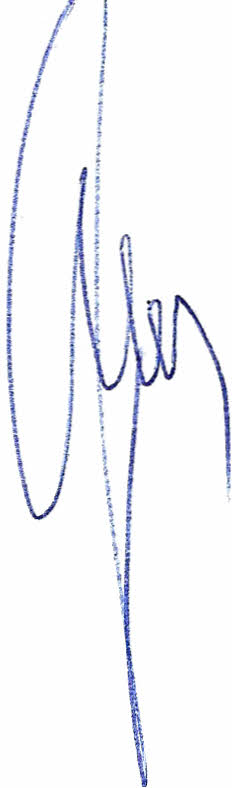 Uchwała wchodzi w życie z dniem podjęcia.Przewodniczący Rady Powiatu                                                                                                             Henryk AntczakUzasadnienie W dniu 03.07.2017r. pismem znak DF.WRO.286.2017.w z dnia 28.06.2017r. PFRON przekazał informację o ponownym podziale środków przewidzianych dla samorządów w planie Funduszu na rok 2017r. z uwagi na przekazanie przez GUS błędnych danych dotyczących liczby osób niepełnosprawnych bezrobotnych  oraz osób niepełnosprawnych poszukujących pracy i nie pozostających  w zatrudnieniu jako średniej z trzech  miesięcy: wrzesień, październik i listopad 2016r.Po ponownym podziale środków wg algorytmu uwzględniającego prawidłowe dane przekazane przez GUS środki przypadające na powiat mławski na 2017r. uległy zmniejszeniu o 24 975 zł. tj.  do kwoty  643 068  zł. Biorąc pod uwagę ilość złożonych wniosków na zadania z zakresu rehabilitacji społecznej                   i zawodowej Powiatowe Centrum Pomocy Rodzinie  oraz Wydział Edukacji i Zdrowia wstępnie ustaliły o pomniejszeniu środków  przeznaczonych na zadania z zakresu rehabilitacji zawodowej do kwoty 225 025 zł.  Wysokość środków  przeznaczonych  na zadania z zakresu rehabilitacji społecznej pozostaje bez zmian tj. 409 043 zł. W związku z powyższym podjęcie uchwały w proponowanym brzmieniu jest zasadne.